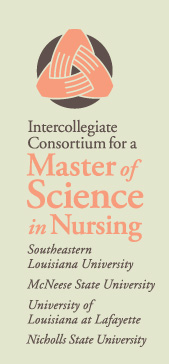 ICMSN Student HandbookMcNeese State UniversityCollege of NursingGraduate SchoolComputer Help DeskOffice of Student AffairsNursing ResourcesService for Students with DisabilitiesLibraryWriting CenterNicholls State UniversityCollege of NursingOffice of Student Affairs and Enrollment ServicesComputer Help DeskOffice of Disability ServicesGraduate NursingGraduate StudiesLibraryWriting CenterSoutheastern Louisiana UniversityCenter for Student ExcellenceComputer Help DeskDisability ServicesGraduate NursingGraduate Nursing Helpful ResourcesGraduate ProgramsLibraryWriting CenterUniversity of Louisiana at LafayetteComputer Help DeskDisability ServicesOffice of Distance LearningGraduate NursingGraduate SchoolNursingLibraryAcademic Success CenterWriting Center